ПРОЕКТ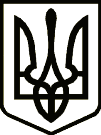 УкраїнаЧ Е Р Н І Г І В С Ь К А  Р А Й О Н Н А  Р А Д АЧ Е Р Н І Г І В С Ь К О Ї  О Б Л А С Т ІРІШЕННЯ(двадцять четверта сесія сьомого скликання)____________  2018 року       м.ЧернігівРозглянувши заяву громадянина Горбача Олександра Володимировича щодо затвердження технічної документації по визначенню нормативної грошової оцінки земельної ділянки, відповідно до пункту “ґ” статті 10 Земельного кодексу України та статті 23 Закону України «Про оцінку земель», керуючись пунктом 21 частини 1 статті 43 Закону України «Про місцеве самоврядування в Україні», районна рада вирішила:1. Затвердити технічну документацію по визначенню нормативної грошової оцінки земельної ділянки сільськогосподарського призначення (пасовища) загальною площею 0,1000га, яка надається в оренду гр. Горбачу Олександру Володимировичу для сінокосіння (10.06) на території Дніпровської сільської ради Чернігівського району Чернігівської області (за межами населеного пункту) за таким показником: загальна нормативна грошова оцінка земельної ділянки площею 0,1000га становить 525 грн. 85 коп. (п’ятсот двадцять п’ять гривень 85 копійок).2. Чернігівській районній державній адміністрації Чернігівської області, Міжрайонному управлінню у Ріпкинському та Чернігівському районах Головного управління Держгеокадастру у Чернігівській області, Головному управлінню ДФС у Чернігівській області, Дніпровській сільській раді Чернігівського району Чернігівської області взяти для керівництва в роботі нормативну грошову оцінку земельної ділянки на території Дніпровської сільської ради Чернігівського району Чернігівської області.3. Громадянину Горбачу Олександру Володимировичу в тримісячний термін з дати прийняття цього рішення укласти договір оренди земельної ділянки та зареєструвати право оренди відповідно з вимогами діючого законодавства.4. Контроль за виконанням рішення покласти на постійну комісію районної ради з питань земельних відносин, екології та агропромислового розвитку. Голова районної ради							О.М. Ларченко